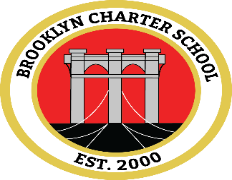 Board of Trustees Meeting AgendaMonday, December 18, 20236:00 p.m.Welcome……….Henry Lambert, ChairmanReading and Adoption of minutes: November 28, 2023Enrollment UpdatesEnrollment: (December 2023 updates)2023-24 Enrollment UpdateKindergarten: 39 (37)- lost 2 kindergarten students (1 moved back to Cuba, the other Kindergarten was voluntarily removed by parent)Grade 1: 27 (9)Grade 2: 22 (11)Grade 3: 38 (12)Grade 4: 39 (9)Grade 5: 35 (6)Total 200 (84)Enrollment season begins in January 2024Gathering the applications received in the summer of Pre-K students who became eligible for kindergarten in September 2024 for personal contact:Applications received as of 12/1/23:Kindergarten Prior to 8/28/23 - 12/1/23: 19         12/1/23-today: 20Grades 1-5: 7Total Kindergarten Applications as of 12/18/23: 39As of March 2023, we had a total of 49 applications.We will convene in early January to create a timeline of events for Enrollment Season based on the success of 2023-24 enrollment data:School ToursGoogle AdsMailingsAdvertisements (Mailers/Flyers, etc.)School ProgrammingUpdate on Afterschool Program (7:00 a.m. - 7:00 p.m.) Current enrollment: Holding steady with 90 students7:00 – 7:30 a.m.: Approximate number of students: 15-20 (not including bus students)4:00-6:00 p.m.: Approximate number of students: 79-826:00-7:00 p.m.: Approximate number of students: 5-12Programming:Current Teaching Specialists: Music (Dance), Science, Art, Team SportsAdding Lego Robotics in January 2024, we are still working on yogaParent EngagementDecember 13: Parent Engagement Event (Movie Night: Home Alone 2) - We had approximately 140 people attend the event.Education ReportNYS Computer based testing for grade 5 Update: 5th graders will be taking their ELA, Math and Science on their computersQuestar NYS CTB Readiness ChecklistThe following requirements have been fulfilled to date:Network is up to par (BCS has access and is able to operate on all platforms for testing).G Suite Admin Console (All Chromebooks are licensed and managed by the school allowing the ability to host the platform on current Chromebooks.Final Test (January 16- January 26)- we must navigate through the sample test to ensure the following:Testing/observing for acceptable speedItems rendered correctly and can be answered (Items/answers do not blend off the screen)Available tools work appropriately (ruler, highlighter, protractor, notes, etc.)The test can be submitted upon completion via the Review Screen.Literacy Concerns & Future PlanningAcademic Deans will present a prescribed concrete plan for students who are severely below grade level in literacy & math at the January 2024 Board Meeting.Financial Report: November 2023 Financial ReportPersonnel Updates:New Kindergarten teacher started on 12/11/23BCS Consultant- We are currently working on the scope of work & consultant contractAdditional Board ItemsIn-Person MeetingsWhat constitutes a quorum?Public CommentDate & Location of the next meeting:Upcoming Board Meeting Date: January 2024Adjournment